صل العمود (أ) بما يناسبه من العمود (ب):            ( أ )                                                                   ( ب )رتب أولويات تنفيذ العمليات الحسابية في الجدول التالي من 1 الى 4: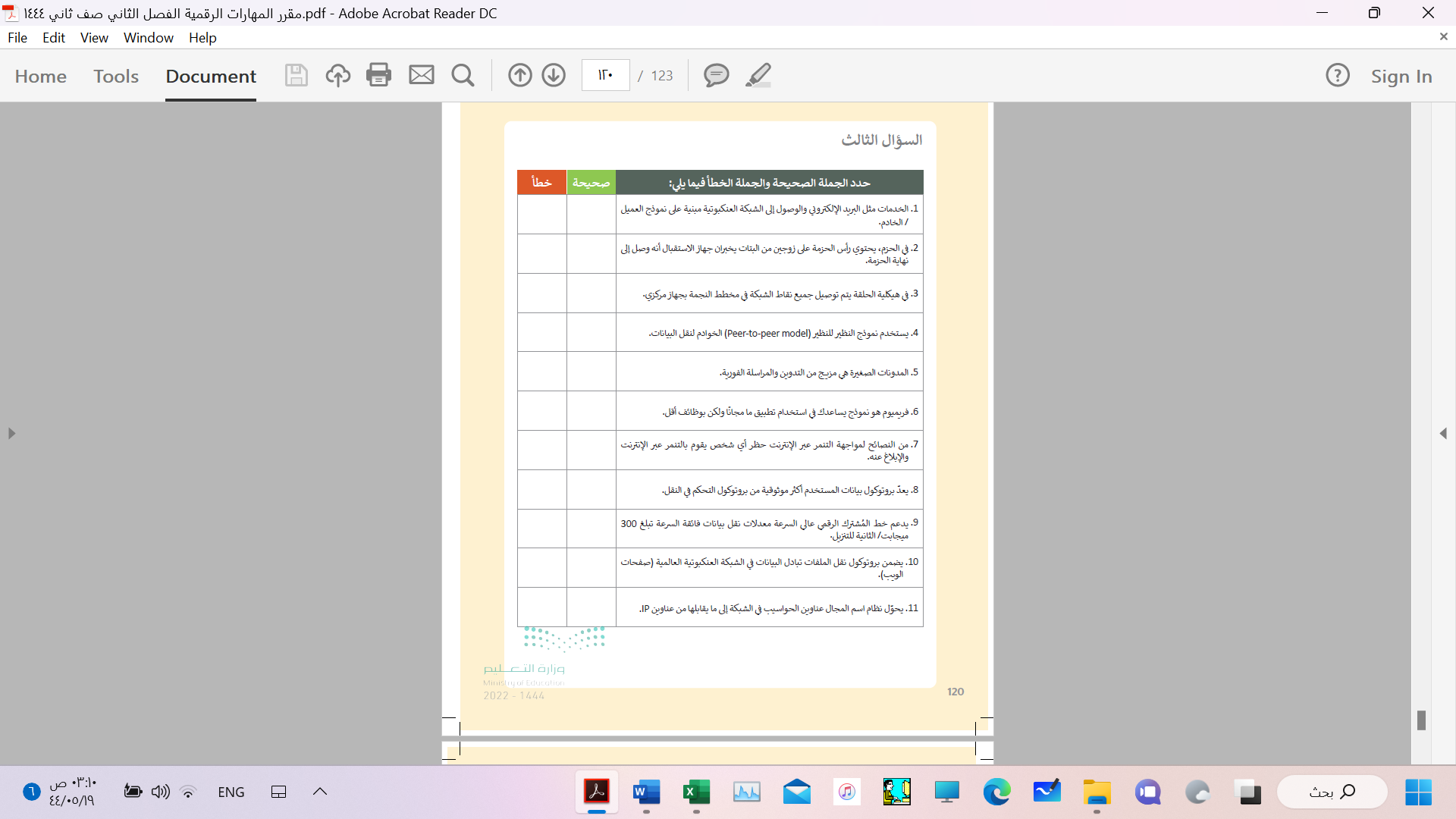 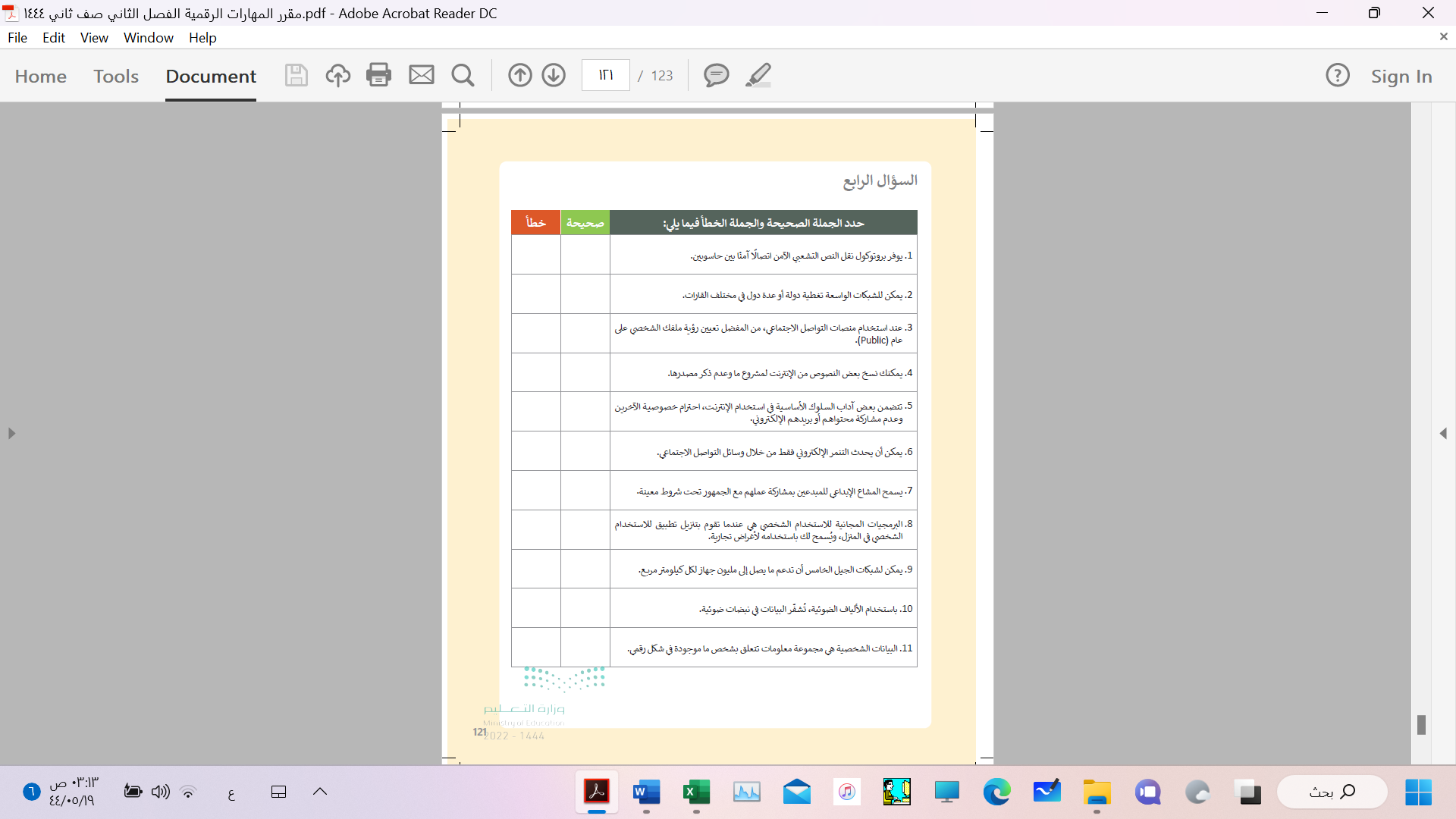 (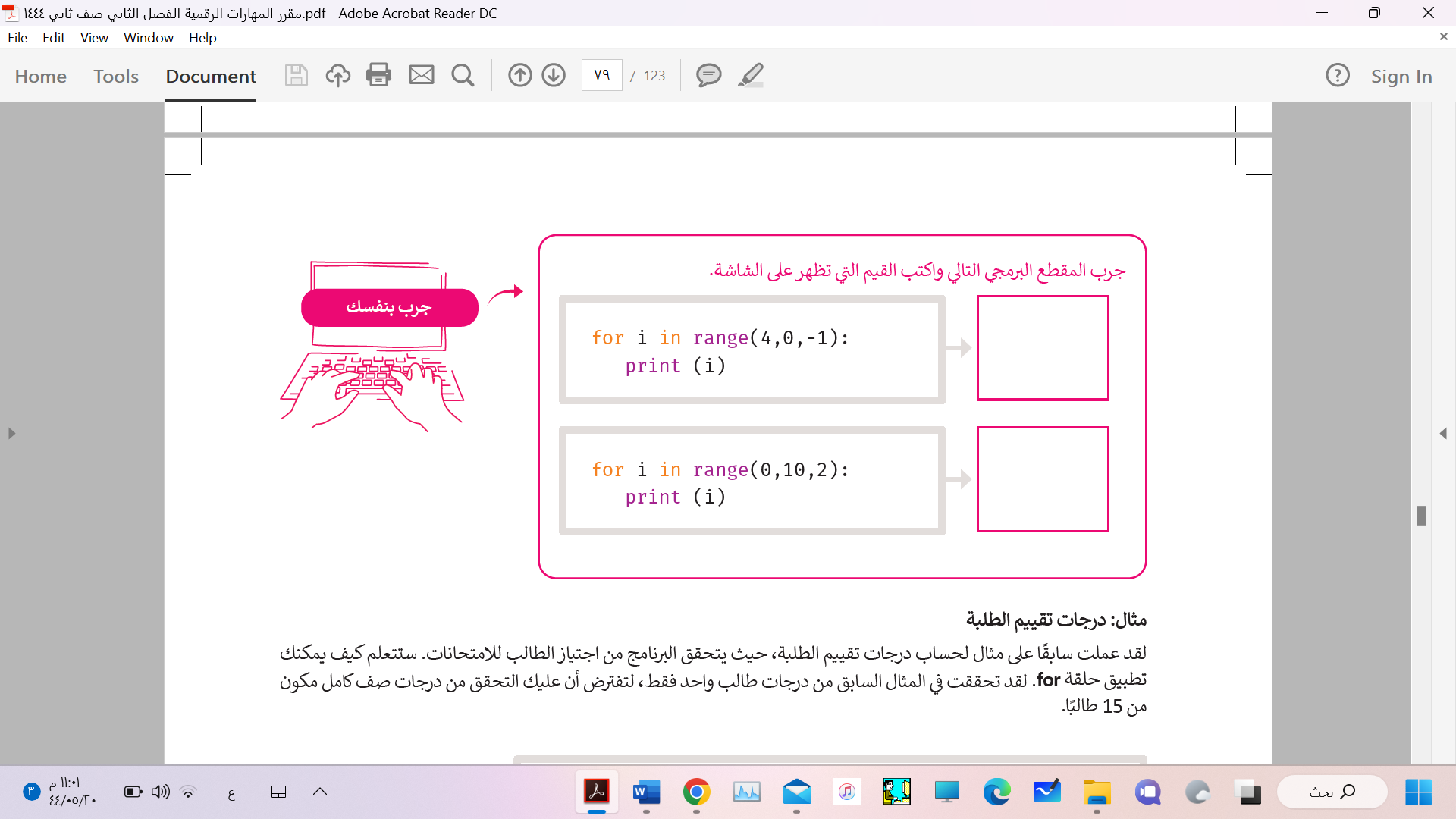 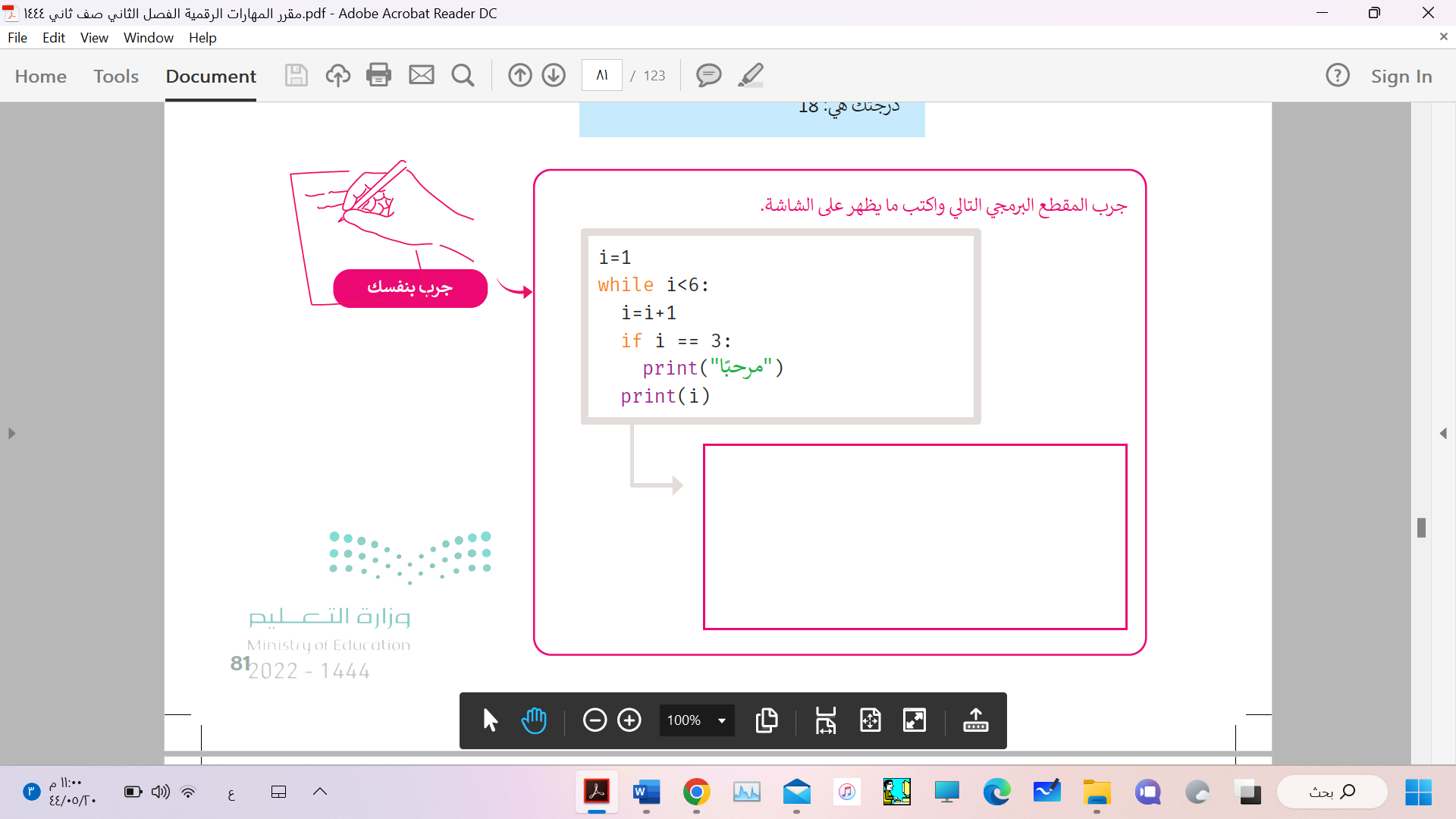 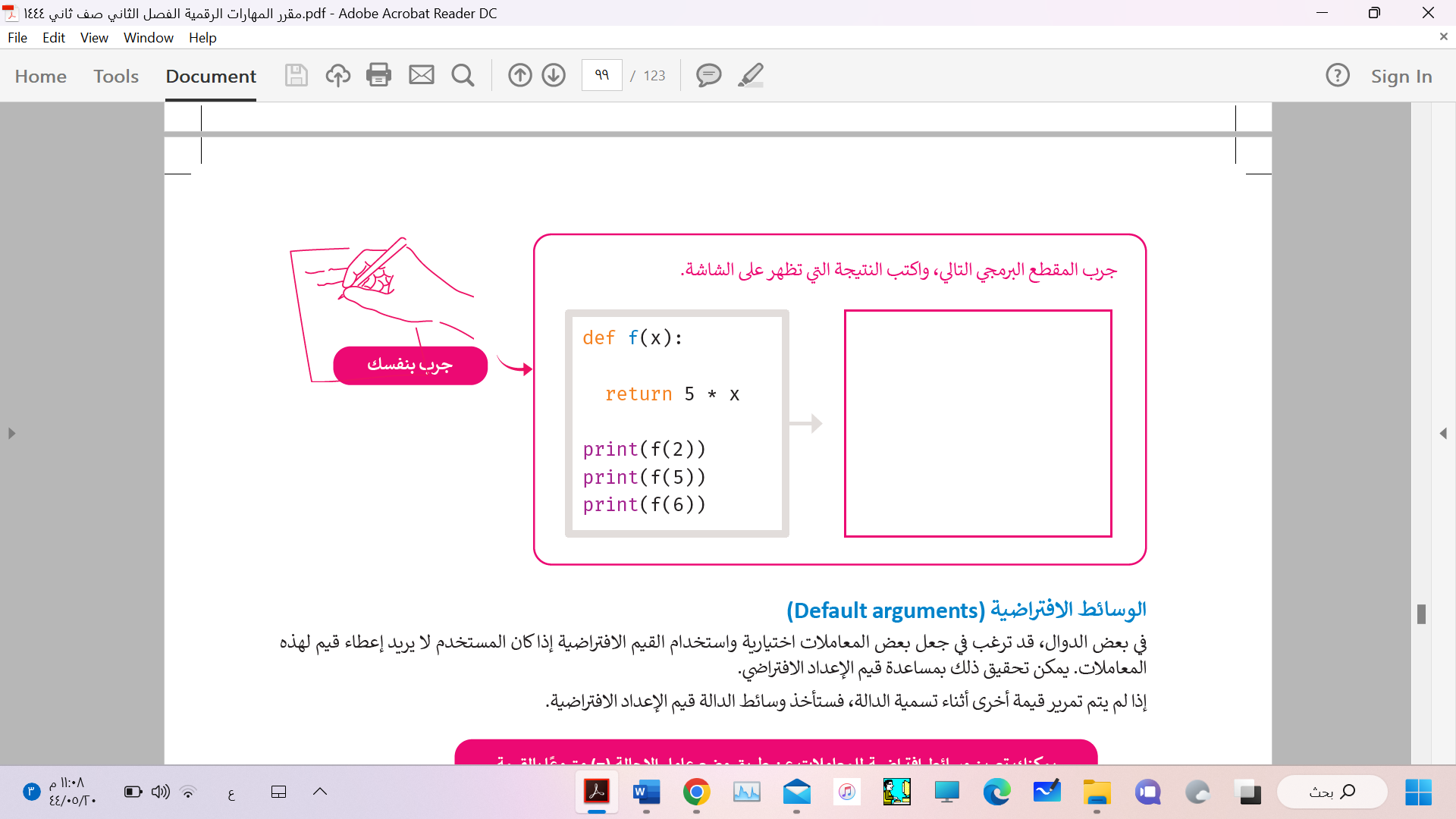 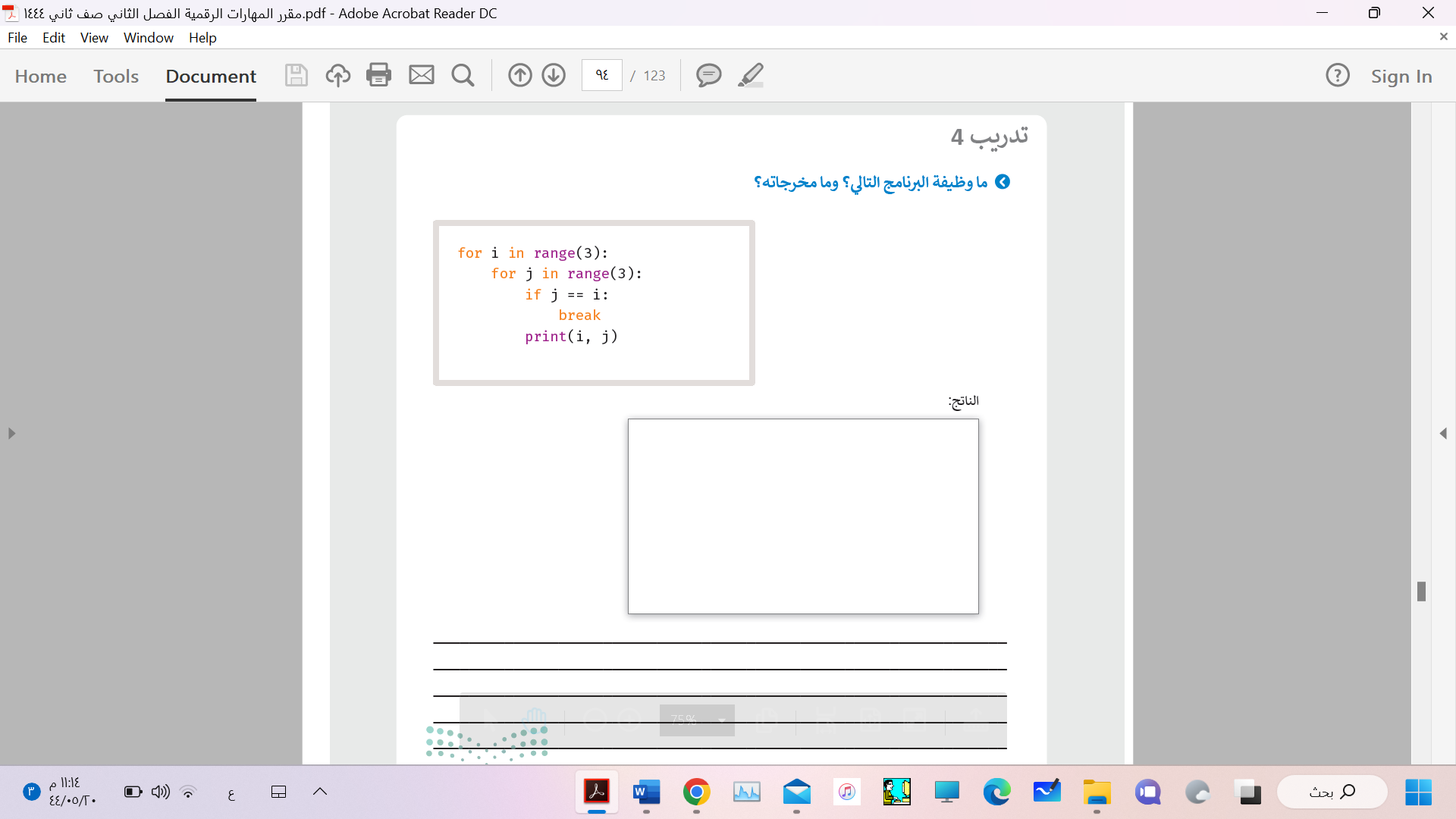 */+^-%القسمةالأسالنسبة المئويةالضربالطرحالجمعالترتيبالعمليةإجراء عمليات الضرب والقسمةإجراء العمليات الموجودة بين قوسينإجراء عمليات الجمع والطرحإجراء العمليات التي تحتوي على أَسس 1لا توجد أولوية في تنفيذ العمليات الحسابية في برنامج إكسل.2التسلسل الصحيح للحسابات هو الجمع والطرح أولًا ثم الضرب والقسمة.3إذا كان هناك أقواس في المعادلة، فعليك إجراء العمليات الحسابية داخل الأقواس ثم الباقي.4الطريقة الوحيدة لإدخال نسبة في خلية هي استخدام أداة النسبة المئوية.5عند حساب الصيغة باستخدام مراجع الخلية ستتغير النتيجة تلقائياً إذا تغيرت البيانات الموجودة في الخلايا.6تُرجِع دالة القوى ( Power ) نتيجة رقم مرفوع إلى أس معين.7 لا يمكنك استخدام دالة القوى (POWER) بدلاً من استخدام الرمز"^" لحساب القوى.8مايكروسوفت إكسل يتعامل مع البيانات الرقمية فقط.9تستخرج دالة اليسار  LEFT  الحروف من الجانب الأيمن من النص.10دالة الوسط  MID ، ودالة اليسار  LEFT ، ودالة اليمين  RIGHT  هي دوال منطقية.11وفقاً للإعدادات الإقليمية تتم كتابة الدوال في مايكروسوفت إكسل بفاصلة منقوطة بين وسيطات الدالة.1يعد مرجع الخلية عنواناً للخلية ويحدد موقعها.2لا بمكن استخدام أمري النسخ واللصق بدلاً من استخدام أداة التعبئة التلقائية.3تتيح أداة التعبئة التلقائية في مايكروسوفت إكسل نسخ الصيغ والدوال.4يمكن إنشاء مرجع مطلق لا يتغير عند نسخه وذلك باستخدام علامة الدولار ($).5يمكنك الضغط على الخلية التي تريد قفلها والضغط على F4 لتطبيق المرجع المطلق.6في المرجع النسبي يتم تطبيق علامة الدولار ($) واحدة فقط أما للعمود أو للصف.7رسالة الخطأ    ( #DIV/0!) أنك حاولت قسمة رقم على صفر.8رسالة الخطأ (NUM#!)   يعني أن الصيغة أو الدالة لا يمكنها العثور على البيانات المرجعية.1يعدّ نموذج شبكة الحاسب النظير للنظير ( Peer-to-peer ) آمنًا للغاية.2قد تكون الطابعة جزءًا من شبكة.3تُعدّ خوادم الشبكة العنكبوتية مسؤولة عن استقبال طلبات العميل.4يرسل خادم الشبكة العنكبوتية إجابة إلى خادم مزود خدمة الإنترنت.5يستخدم خادم مزود خدمة الإنترنت نظام أسماء النطاقات DNS  في عمله.6عندما يتلقى المُستلم حزمة، ليس من الضروري إرسال إشعار إلى المُرسل.7سرعة الشبكة هي المطلب الأكثر شيوعًا.8تعتبر شبكات الجيل الرابع أكثر التقنيات استخداماً في نقل البيانات بسرعة عبر خطوط الهاتف.9تربط الشبكات المحلية أجهزة الحاسب الموجودة في مساحة صغيرة، مثل أجهزة الحاسب في المدرسة10يُستخدم بروتوكول SMTP لنقل رسائل البريد الإلكتروني .11تستخدم البت في قياس سرعة نقل البيانات في حين يستخدم البايت في قياس سعة التخزين.12يشير مصطلح (TCP) الى بروتوكول الإنترنت ، و(IP) الى بروتوكول التحكم في النقل.13الحمولة في حزم المعلومات تحتوي على الرسالة أو البيانات.14يجب أن تتواصل أجهزة الحاسب في الشبكة مع بعضها من أجل تبادل الرسائل والمعلومات.15نموذج العميل / الخادم هو النموذج الأكثر شيوعًا. يمكنك العثور عليه في كل مكان.16يستخدم نموذج النظير للنظير  Peer-to-peer  الخوادم لنقل البيانات.17يُعَد برنامج IP المسؤول عن توجيه الحزم عبر الشبكة العنكبوتية الخاصة بالشبكات المختلفة إلى وجهتها النهائية18يشير (UDP) الى بروتوكول بيانات المستخدم.19بروتوكول TCP أقل موثوقية من بروتوكول UDP .1منصة المدونات الصغيرة الأكثر شيوعًا هي تويترTwitter  2رسائل المدونات الصغيرة موجزة ويمكن كتابتها أو استلامها باستخدام أجهزة الحوسبة.3أي بيانات تُحدّد هوية شخص ما تسمى البيانات الشخصية.4توفر البرمجيات التجريبية للمستخدمين بدون تكلفة.5المواطنة الرقمية هي طريقة لإعداد الطلبة لإساءة استخدام التقنيات الرقمية6يجب عليك احترام قوانين الملكية الفكرية7أنت قادر على نسخ وبيع أي فيلم.1تسمح لك دالة حلقة (loop) بتنفيذ سطر واحد أو مجموعة من المقاطع البرمجية عدة مرات.2تُستخدم حلقة for عندما لا يكون عدد التكرارات معروفاً سابقاً .3لا يجب أن تُسبق البيانات المتكررة بمسافة بادئة.4تستخدم دالة النطاق range() لتحديد عدد مرات تنفيذ حلقة for .5تُستخدم حلقة while الشرطية عندما يكون عدد التكرارات معروفاً سابقاً.6إذا لم تترك مسافة بادئة في مقطعك البرمجي للحلقات فستتلقى رسالة خطأ.7إن السلاسل النصية في بايثون ليست حساسة لحالة الأحرف.8يسمى المتغير في دالة النطاق الذي يحسب التكرار العدّاد.9الحلقة المتداخلة تعني جملة حلقة داخل جملة حلقة أخرى .10تنهي عبارة الإيقاف break الحلقة التي تحتوي عليها ، وينتقل البرنامج الى السطر المتواجد بعد الحلقة.11لا يمكنك إدخال حلقة for  في حلقة while أو العكس.12وضع المسافة البادئة مهم للغاية ويغير البرنامج بأكمله في بايثون.13يتم استخدام اسم الدالة متبوعاً بأقواس عند استدعاء الدالة.14لا يمكنك إنشاء دوال جديدة خاصة بك في بايثون.15لا يمكنك استدعاء الدالة  في البرنامج إلا مرة واحدة فقط.16تستخدم عبارة الارجاع return  في بايثون لإنهاء استدعاء الدالة وإرجاع قيمة التعبير.17لاستخدام بايثون مع إكسل، تحتاج إلى مكتبة تسمى أوبين بيكسل  openpyxl  18نقوم باستخدام مكتبة أوبين بيكسل بعد تثبيتها في بايثون دون الحاجة الى استيرادها.